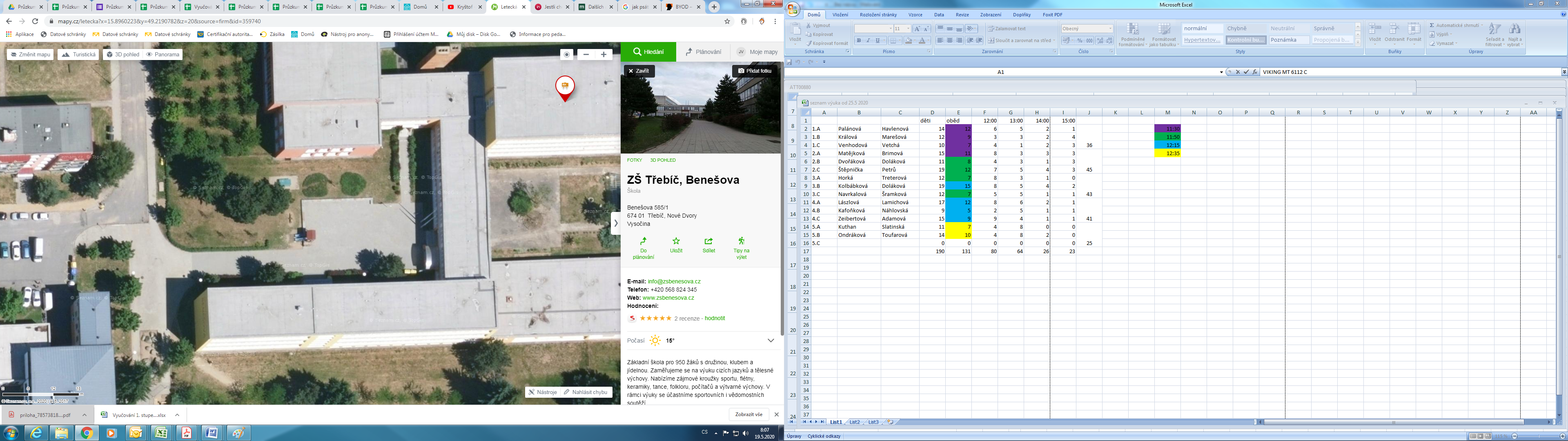 Harmonogram odchodu na obědyHarmonogram odchodu na obědyHarmonogram odchodu na obědyHarmonogram odchodu na obědy1.A11:301.B11:301.C11:302.A11:302.B11:502.C11:503.A11:503.B12:153.C11:504.A12:154.B12:154.C12:155.A12:355.B12:35